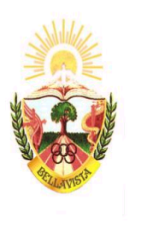 MUNICIPALIDAD DISTRITAL DE BELLAVISTA        	    SECRETARIA GENERAL                               SUB. GERENCIA DE REGISTROS CIVILES       REQUISITOS MATRIMONIO CIVIL DIVORCIADOS VALIDEZ DE DOCUMENTOS 3 MESESPARTIDA DE NACIMIENTO ORIGINAL ACTUAL DE CADA CONTRAYENTE.PARTIDA DE MATRIMONIO ANTERIOR CON LA ANOTACION DE LA DISOLUCION DEL VÍNCULO MATRIMONIAL.ESTADO CIVIL ACTUALIZADO EN EL DNI.02 COPIAS DNI LEGIBLE ESTADO CIVIL ACTUALIZADO DE CADA CONTRAYENTE FEDATIZADO, CON LA ANOTACION EN UN JUEGO: SU EDAD A LA FECHA DEL MATRIMONIO. EL OTRO JUEGO PARA SANIDAD.01 FOTO TAMAÑO CARNET DE CADA CONTRAYENTE, PARA SANIDADCERTIFICADO MEDICO DE NO ESTAR GESTANDO, DE HOSP. ESTADO.CERTIFICADO MEDICO USO DE FACULTADES SI ES MAYOR DE 70 AÑOS EXPEDIDO POR HOSPITAL DEL ESTADO.COPIA SIMPLE, RECIBO DE LUZ O AGUA DE BELLAVISTA.01 COPIA SIMPLE, DNI LEGIBLE DE DOS (02) TESTIGOS, ESTADO CIVIL ACTUALIZADO, NO FAMILIARES CON LA ANOTACION DE SU: OCUPACION, DOMICILIO ACTUAL Y EDAD A LA FECHA DEL MATRIMONIO.CONSTANCIA DE ESTADO CIVIL DE SU INSTITUCION SI ES MILITAR.DECLARACION JURADA DE DOMICILIO DE CADA CONTRAYENTE.DECLARACION JURADA DE DIVORCIADO, DE NO TENER HIJOS, DE TENERLOS SEÑALAR NOMBRES,  LEGALIZADA POR NOTARIO.EXAMEN PRE NUPCIAL EN SANIDAD DE LA MUNI, COSTO ES DE S/. 112.00.PUBLICACION EDICTO MATRIMONIAL, PERIODICO DE LA LOCALIDAD, DIARIO EL CALLAO UBICADO EN JR. PEDRO RUIZ Nº 141 CALLAO.CELEBRACION: LUNES A VIERNES 10.00, 11:00,  12.00 Hrs DHT  – y LUNES A VIERNES DE 15.00, 16:00 Hrs Y Sábados FHTCOSTOSAPM 1403 50%	(Folder manila y faster)CONCEPTOCODIGOSS/.DERECHO TRAMITE, APERTURA DE PLIEGO MATRIMONIAL104066.60MATRI EN HORARIO DE TRABAJO  +104643.70MATRI EN HORARIO FUERA DE TRABAJO +104743.70A DOMICILIO DENTRO DEL DISTRITO104952.90A DOMICILIO FUERA DEL DISTRITO104871.80A DOMICILIO FUERA DE LA PROVINCIA DEL CALLAO105080.70